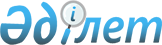 Об утверждении Типовых правил расчета норм образования и накопления коммунальных отходов
					
			Утративший силу
			
			
		
					Постановление Правительства Республики Казахстан от 22 ноября 2011 года № 1370. Утратило силу постановлением Правительства Республики Казахстан от 3 апреля 2015 года № 196

      Сноска. Утратило силу постановлением Правительства РК от 03.04.2015 № 196 (вводится в действие со дня его первого официального опубликования).      В целях реализации подпункта 7) статьи 16 Экологического кодекса Республики Казахстан от 9 января 2007 года Правительство Республики Казахстан ПОСТАНОВЛЯЕТ:



      1. Утвердить прилагаемые Типовые правила расчета норм образования и накопления коммунальных отходов.



      2. Настоящее постановление вводится в действие по истечении десяти календарных дней со дня первого официального опубликования.      Премьер-Министр

      Республики Казахстан                       К. Масимов

Утверждены         

постановлением Правительства

Республики Казахстан    

от 22 ноября 2011 года № 1370 

Типовые правила

расчета норм образования и накопления коммунальных отходов 

1. Общие положения

      1. К коммунальным отходам относятся твердые отходы потребления, образующиеся в населенных пунктах, в том числе в результате жизнедеятельности человека, а также отходы производства, близкие к ним по составу и характеру образования.



      2. Утверждение норм накопления коммунальных отходов для населенных пунктов производится местными представительными органами не реже чем один раз в пять лет либо по инициативе местных исполнительных органов, но не чаще, чем один раз в два года. 

2. Порядок расчета норм образования и накопления коммунальных отходов

      3. Нормы образования и накопления коммунальных отходов устанавливаются отдельно для всех объектов жилищного фонда, для нежилых помещений.



      4. Нормы образования и накопления коммунальных отходов определяются для всех видов объектов жилищного фонда и по нежилым помещениям согласно приложению 1 к настоящим Правилам.



      5. Определение норм образования и накопления коммунальных отходов производится путем проведения натурных замеров с последующим расчетом объема накопления на расчетную единицу. Контроль за организацией и качеством расчета норм образования и накопления коммунальных отходов осуществляют в пределах своей компетенции местные исполнительные органы.



      6. Для проведения натурных замеров выделяются объекты жилого фонда двух типов с различным уровнем благоустройства:



      1) благоустроенные дома, имеющие водопровод, канализацию, газоснабжение, центральное отопление, мусоропровод;



      2) неблагоустроенные дома с печным отоплением, не имеющие водопровода и канализации.



      7. Для определения норм образования и накопления коммунальных отходов, образующихся от населения, выделяются участки со следующим количеством проживающего населения:



      в городах с населением до 300 тысяч человек участки выбираются с охватом 2 % населения общего числа жителей по каждому виду благоустройства;



      в городах с населением от 300 до 500 тысяч человек - 1 %;



      в городах с населением более 500 тысяч человек - 0,5 % (из них не менее 500 человек по неблагоустроенному сектору).



      8. На выбранные объекты перед проведением замеров местными исполнительными органами совместно с организацией, осуществляющей сбор и вывоз коммунальных отходов, составляются коммунальные паспорта по формам согласно приложению 2 к настоящим Правилам.



      9. Для определения объема и массы образованных и накопленных коммунальных отходов применяют мерную линейку и весовое оборудование.



      10. Перед началом замера отходы в контейнере разравниваются и, с помощью мерной линейки, определяется объем отходов.



      11. Масса накапливающихся отходов определяется путем взвешивания заполненных контейнеров и последующего вычитания массы порожнего контейнера.



      12. В случае если общий объем образованных и накопленных коммунальных отходов одного участка полностью заполняет кузов специальной техники (мусоровоза) и дальнейшая загрузка с других участков невозможна, допускается определение массы отходов проводить путем взвешивания загруженной и порожней машины на автомобильных весах.



      13. Данные по массе и объему образованных и накопленных коммунальных отходов вносятся в бланк первичных записей по форме согласно приложению 3 к настоящим Правилам.



      14. После обработки первичных материалов, по замерам полученные данные (масса, объем) каждого объекта суммируются по дням недели и заносятся в сводную сезонную ведомость накопления по форме согласно приложению 4 к настоящим Правилам.



      15. После проведения сезонных замеров, данные (масса, объем) вносится в сводную годовую ведомость образования и накопления коммунальных отходов согласно по форме согласно приложению 5 к настоящим Правилам.



      16. Сбор коммунальных отходов, предполагаемых к замеру по определенному объекту, должен исключать смешивание коммунальных отходов от других объектов.



      17. При определении накопления отходов используются стандартные контейнеры одинаковой емкости. С целью более полного учета отходов и определения коэффициента неравномерности образования и накопления предусматривается установка дополнительных контейнеров, необходимость установки которых и их количество уточняется при обследовании выбранных участков.



      За сутки до начала замеров все контейнеры должны быть полностью очищены.



      18. Обработка первичных материалов по замерам производится не позднее, чем на следующий день после их проведения.



      19. Расчет норм образования и накопления коммунальных отходов производится следующим образом:



      1) определение объема образованных и накопленных коммунальных отходов в одном контейнере для сбора коммунальных отходов на объекте в сутки (Vконт, м3):Vконт=h*S      где, h - высота от основания контейнера до верхней точки накопленных коммунальных отходов, м;

      S - площадь основания контейнера, м2;



      2) определение общего объема образования и накопления коммунальных отходов на контейнерной площадке (Vсут, м3) в случае, если количество контейнеров для сбора коммунальных отходов на контейнерной площадке объекта более одного:Vсут=Vконт1+Vконт2+Vконт3....      где, Vконт1, Vконт2, Vконт3 – суточные объемы образования и накопления коммунальных отходов по каждому контейнеру, расположенному на контейнерной площадке. Расчет производится в зависимости от количества контейнеров, расположенных на контейнерной площадке;



      3) определение суточной массы коммунальных отходов, накопленных в контейнере для сбора коммунальных отходов (mконт, кг) производят по формуле:mконт = mз - mп      где mз - масса загруженного контейнера с отходами, кг;

      mп - масса порожнего контейнера с отходами, кг;



      4) определение суточной массы коммунальных отходов, образовавшихся на объекте (mсут, кг) производят по формуле:mcут = mконт1+mконт2+mконт3...      где mконт1, mконт2, mконт3 – суточная масса коммунальных отходов по каждому контейнеру, расположенному на контейнерной площадке. Расчет производится в зависимости от количества контейнеров, расположенных на контейнерной площадке;



      5) нормы накопления определяются по сезонам года. Замеры проводятся в течение семи дней (без перерыва) в одно и то же время суток до вывоза отходов с контейнерной площадки согласно графика обслуживания.



      Сроки проведения замеров: зима–декабрь/январь; весна–апрель/май; лето–июнь/июль; осень–сентябрь/октябрь.

      Определение объема коммунальных отходов (Vсез, м3) на объекте в течение сезонного периода наблюдений проводят по формуле:Vсез = Vсут1 + Vсут2 + ….+ Vсут7      где Vсут1, Vсут2 - объем образования коммунальных отходов на объекте за каждые сутки в определенный сезон;



      6) определение массы коммунальных отходов, образовавшихся на объекте в течение сезонного периода (mсез, кг) производят по формуле:mсез = mсут1 + mсут2 +…+ mсут7      где mсут1, mсут2 - масса коммунальных отходов на объекте за сутки в определенный сезон;



      7) определение суточной среднесезонной нормы коммунальных отходов на количество источников образования коммунальных отходов на объекте (расчетная единица) производят по формуле:      по объему (Vcc, м3):Vcc = Vсез / (nхa)      по массе (mcc, кг):mcc = mсез / (nхa)      где n - количество суток наблюдений в течение сезонного периода;

      a - количество расчетных единиц;



      8) определение суточной среднегодовой нормы коммунальных отходов на расчетную единицу на объекте производят по формуле:      по объему (Vccг, м3):Vccг=(Vзсс + Vвсс + Vлсс +Vосс)/n      по массе (mccг, кг):mccг=(mзсс + mвсс + mлсс+ mосс)/n,      где верхние индексы «з», «в», «л», «о» - обозначают суточный среднесезонный норматив образования отходов на расчетную единицу зимой – «з», весной – «в», летом – «л», осенью – «о» соответственно; 

      n - число сезонов образования отходов (n=4);



      9) определение годовой нормы образования и накопления коммунальных отходов на расчетную единицу на объекте производят по формуле:      по объему (Vг, м3)Vг = Vccг х nд,      по массе (mг, кг): mг = mccг х nд,      где nд - число дней в году;



      20. Дополнительно, с целью определения средней плотности коммунальных отходов, коэффициента сезонной и суточной сезонной неравномерности образования и накопления коммунальных отходов проводится следующий расчет:



      1) определение средней плотности коммунальных отходов (ср, кг/м3) производят по формуле: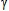 ср =m/V,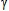       где m и V - годовые или среднесезонные нормативы образования и накопления отходов соответственно по массе и объему на расчетную единицу;



      2) определение коэффициента сезонной неравномерности образования и накопления коммунальных отходов (kн) производят по формуле:      по объему:kн = Vcc/Vг,      по массе:kн = mcc/mг;

      3) определение коэффициента суточной сезонной неравномерности образования и накопления коммунальных отходов производят по формуле:      по объему:kсн = Vmaxcут/Vcc,      где Vmaxcут - максимальный суточный объем образования и накопления коммунальных отходов на объекте в сезон, м3.      по массе:kсн = mmaxcут/mcc,      где mmaxcут - максимальная суточная масса образования и накопления коммунальных отходов на объекте в сезон, кг.



      21. Для проведения сравнения фактического и расчетного годового объема, установленные годовые нормы образования и накопления коммунальных отходов на одну расчетную единицу объекта умножаются на количество расчетных единиц. Полученный таким образом расчетный годовой объем образования коммунальных отходов не должен отличаться от фактического их накопления от того же объекта за год более чем на пять процентов. В случае расхождения расчетных и фактических данных более чем на пять процентов, дифференцированные нормативы образования коммунальных отходов корректируются по основным объектам их образования до результата с требуемой погрешностью.

Приложение 1          

к Типовым правилам расчета   

норм накопления и        

образования коммунальных отходов 

Объекты и расчетные единицы для определения норм

накопления коммунальных отходов

Приложение 2          

к Типовым правилам расчета   

норм накопления и        

образования коммунальных отходов 

Коммунальный паспорт объекта жилищного фондаГород _______________________________________________________________

1. Адрес ____________________________________________________________

2. Этажность ________________________________________________________

3. Номер домовладения _______________________________________________

4. Количество проживающих, чел. _____________________________________

5. Уровень благоустройства:

а) наличие водопровода, канализации, газа ___________________________

б) вид отопления (центральное, печное, местное) _____________________

в) вид топлива - уголь (каменный, бурый), дрова, газ ________________

г) наличие мусоропровода ____________________________________________

д) площадь дворовой территории, м2 __________________________________

в том числе:

под зелеными насаждениями ___________________________________________

под твердым покрытием _______________________________________________

из них тротуары _____________________________________________________

6. Тип контейнеров, их количество и емкость _________________________

7. Периодичность вывоза отходов _____________________________________

8. Производится ли раздельный сбор вторичного сырья (каких и сколько)

_____________________________________________________________________Подписи:

Ф.И.О., должность 

Коммунальный паспорт объектов нежилых помещенийГород _______________________________________________________________

1. Наименование объекта _____________________________________________

2. Адрес ____________________________________________________________

3. Встроенные или отдельно стоящие (для последнего указать этажность)

_____________________________________________________________________

4. Количество мест (работников и т.д.) ______________________________

5. Пропускная способность в сутки:

для зрелищных предприятий (число мест) ______________________________

для предприятий общественного питания (число блюд) __________________

6.Количество обслуживающего персонала, чел. _________________________

7. Общая площадь помещений, м2 ______________________________________

В том числе:

торговая ____________________________________________________________

складская и подсобная _______________________________________________

8. Площадь дворовой территории, м2 __________________________________

В том числе:

под зелеными насаждениями ___________________________________________

под твердым покрытием _______________________________________________

9. Тип контейнеров, их количество и емкость _________________________

10. Периодичность вывоза отходов ____________________________________

11. Производится ли раздельный сбор пищевых отходов и вторсырья

(каких и сколько) ___________________________________________________Подписи:

Ф.И.О., должность

Приложение 3          

к Типовым правилам расчета   

норм накопления и        

образования коммунальных отходов 

Бланк первичных записей_________________

     (дата)по объекту __________________________________________________________

                               (наименование, адрес)

Приложение 4          

к Типовым правилам расчета   

норм накопления и        

образования коммунальных отходов 

Сводная месячная (сезонная) ведомость

образования и накопления коммунальных отходов

по группам объектов      Период с «__» по «__» ____________ месяца 20__ года      Тип благоустройства ___________________________________________      Подписи

      Ф.И.О., должность

Приложение 5          

к Типовым правилам расчета   

норм накопления и        

образования коммунальных отходов 

Сводная годовая ведомость образования и

накопления коммунальных отходов      Тип благоустройства ___________________________________________      Всего

      Среднее за сутки

      Подписи

      Ф.И.О., должность
					© 2012. РГП на ПХВ «Институт законодательства и правовой информации Республики Казахстан» Министерства юстиции Республики Казахстан
				№Объект накопления коммунальных отходовРасчетная единица1Домовладения благоустроенные и неблагоустроенные1 житель2Общежития, интернаты, детские дома, дома престарелых и т.п.1 место3Гостиницы, санатории, дома отдыха1 место4Детские сады, ясли1 место5Учреждения, организации, офисы, конторы, сбербанки, отделения связи 1 сотрудник6Поликлиники1 посещение7Больницы, санатории, прочие лечебно-профилактические учреждения1 койко-место8Школы, сузы, вузы 1 учащийся9Рестораны, кафе, учреждения общественного питания1 посадочное место10Театры, кинотеатры, концертные залы, ночные клубы, казино,

залы игровых автоматов1 посадочное место11Музеи, выставки 1 м2 общей площади12Стадионы, спортивные площадки 1 место по проекту13Спортивные, танцевальные и игровые залы1 м2 общей площади14Продовольственные магазины1 м2 торговой площади15Торговля с машин1 м2 торговое место16Промтоварные магазины, супермаркеты 1 м2 торговой площади17Рынки, торговые павильоны, киоски, лотки1 м2 торговой площади18Оптовые базы, склады продовольственных товаров 1 м2 общей площади19Оптовые базы, склады промышленных товаров1 м2 общей площади20Дома быта: обслуживание населения 1 м2 общей площади21Вокзалы, автовокзалы, аэропорты 1 м2 общей площади22Пляжи 1 м2 общей площади23Аптеки 1 м2 торговой площади24Автостоянки, автомойки, АЗС, гаражи 1 машино-место25Автомастерские 1 работник26Гаражные кооперативы на 1 гараж27Парикмахерские, косметические салоны1 рабочее место28Прачечные, химчистки, ремонт бытовой техники,

швейные ателье1 м2 общей площади29Мастерские ювелирные, по ремонту обуви, часов1 м2 общей площади30Мелкий ремонт и услуги (изготовление ключей и т.д.)1 рабочее место31Бани, сауны1 м2 общей площади32Юридические, организующие массовые мероприятия на

территории города1000 участников33Садоводческие кооперативы 1 участок№ п/п

контейнераВысота

слоя

собранных

отходов,

h, мПлощадь

основания

контейнера,

S, м2Объем

отходов в

контейнере,

h.S, м3Масса

загруженного

контейнера

(мусоровоза)

с отходами,

m3, кгМасса

порожнего

контейнера

(мусоровоза),

mп, кгМасса

отходов в

контейнере,

m3 – mп12…Итого за

суткиVсутmcутДень неделиНаименование

объектаВид

деяте-

льности

объектаКоли-

чество

расчетных

единицОбъем/масса

накопленных

коммунальных

отходовОбъем/масса

накопленных

коммунальных

отходовОбъем/масса

накопленных

коммунальных

отходовОбъем/масса

накопленных

коммунальных

отходовСредняя

плотность

кг/м3Всего

отобрано

втор. сырья

(при

раздельном

сборе)Всего

отобрано

втор. сырья

(при

раздельном

сборе)День неделиНаименование

объектаВид

деяте-

льности

объектаКоли-

чество

расчетных

единицобщееобщеена 1 расчетную единицуна 1 расчетную единицуСредняя

плотность

кг/м3Всего

отобрано

втор. сырья

(при

раздельном

сборе)Всего

отобрано

втор. сырья

(при

раздельном

сборе)День неделиНаименование

объектаВид

деяте-

льности

объектаКоли-

чество

расчетных

единицкгм3кгм3Средняя

плотность

кг/м3кгм3ПонедельникВторникСредаЧетвергПятницаСубботаВоскресеньеВсегоСреднее

за суткиОбъектМесяцКоличество

измеряемых

единицНакопление

отходовНакопление

отходовНакопление

отходовНакопление

отходовКоэффициент

неравномер-

ностиКоэффициент

неравномер-

ностиРаздельный сбор, кгРаздельный сбор, кгРаздельный сбор, кгРаздельный сбор, кгОбъектМесяцКоличество

измеряемых

единицобщееобщеена 1

измеряемую

единицуна 1

измеряемую

единицуКоэффициент

неравномер-

ностиКоэффициент

неравномер-

ностиобщееобщеена 1 измеряемую единицуна 1 измеряемую единицуОбъектМесяцКоличество

измеряемых

единицм3кгм3кгм3кгм3кгм3кг